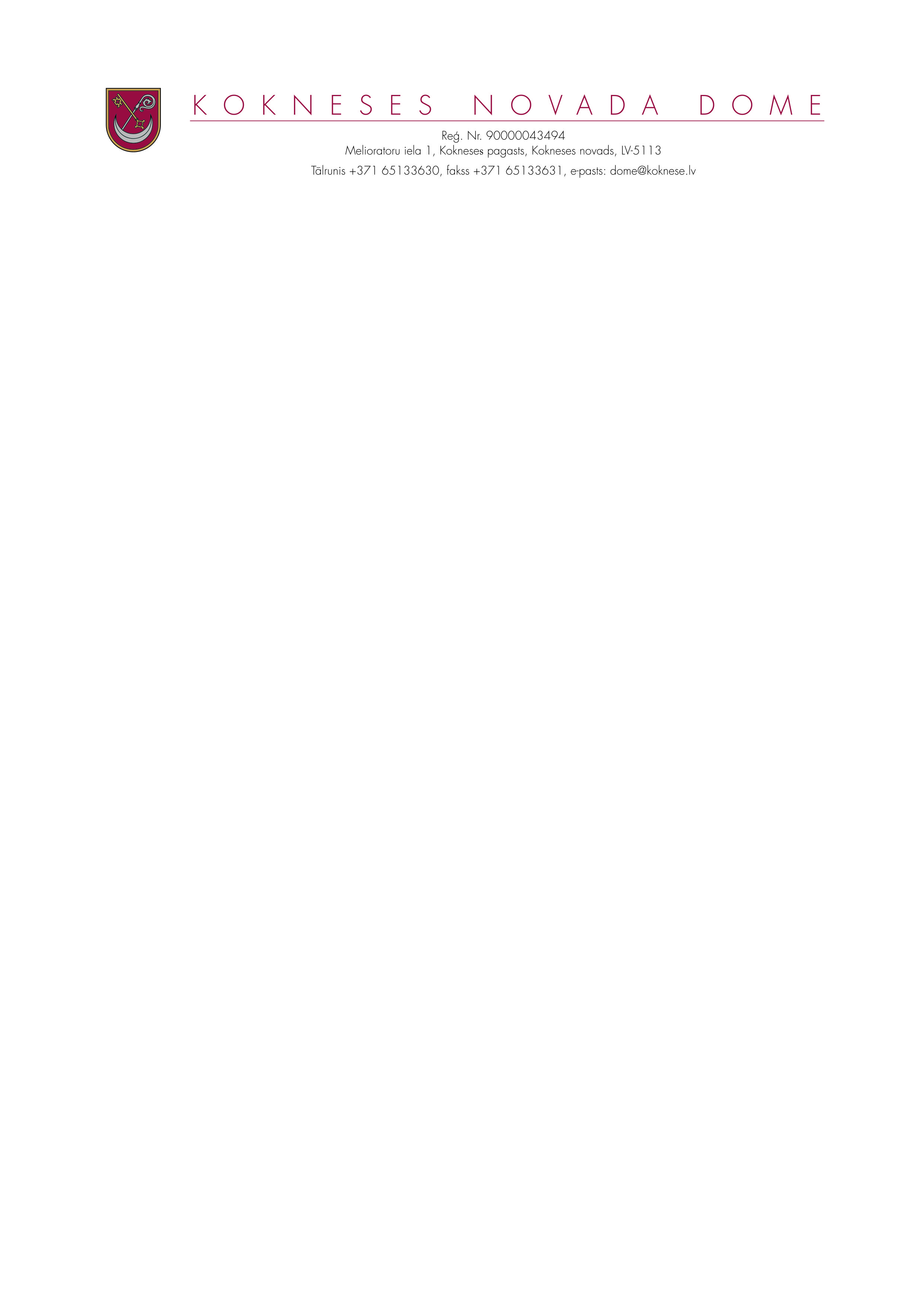 2020.gada 6.martāKokneses novada domes kārtējā sēde notiks 2020, gada 25.martā plkst.14.oo  novada domē, Melioratoru ielā 1, Koknesē, Kokneses pagastā, Kokneses novadā..SĒDES DARBA KĀRTĪBA:1, Par SIA “ Kokneses komunālie pakalpojumi” Gada pārskatu ZIŅO: valdes loceklis Aigars ZīmelisLēmuma projekts- Finanšu un attīstības pastāvīgā komiteja2. Par SIA “Vidusdaugavas SPAAO”  Gada  pārskatu ZIŅO: SIA  pārstāvisLēmuma projekts- Finanšu un attīstības pastāvīgā komiteja3. Par 2019.gada 2.pusgadā  pieņemto lēmumu izpildi ZIŅO: domes priekšsēdētājs Dainis VingrisLēmuma projekts- Finanšu un attīstības pastāvīgā komiteja4. Par medību platību apsaimniekošanuZIŅO: domes deputāts Edgars MikālsLēmuma projekts- Finanšu un attīstības pastāvīgā komiteja5.DAŽĀDI JAUTĀJUMI:5.1. Par atzinuma sniegšanu  nekustamā īpašuma atsavināšanaiVARAM 03,03.2020. vēstule Nr.1-132/1970Lēmuma projekts- Finanšu un attīstības pastāvīgā komiteja5.2. Par grozījumiem Kokneses Mūzikas skolas nolikumāMūzikas skolas iesniegumsLēmuma projekts – Kultūras, izglītības, sporta un sabiedrisko lietu pastāvīgā komiteja5.3. Par nekustamo īpašumu izsolēmZIŅO – novada domes juriste Ligita KronentāleLēmuma projekts – Finanšu un attīstības pastāvīgā komiteja6.PAR IESNIEGUMU IZSKATĪŠANU6.1. Par nekustamo īpašumu jautājumu risināšanuZIŅO: nekustamo īpašumu speciāliste Indra ZilgalveLēmuma projekts- Finanšu un attīstības pastāvīgā komiteja6.2. Par nekustamā īpašuma nodokliZIŅO – novada domes juriste Ligita KronentāleLēmuma projekts – Finanšu un attīstības pastāvīgā komiteja6.3. Par finansiālu apbalstu orientēšanās sporta sacensību  organizēšanaiSacensību galvenās tiesneses 04.03.2020. iesniegumsLēmuma projekts- Kultūras, izglītības, sporta un sabiedrisko lietu pastāvīgā komiteja un Finanšu un attīstības pastāvīgā komiteja7.Par Dzīvokļu komisijas sēdē pieņemtajiem lēmumiemZiņo komisijas priekšsēdētāja Ligita Kronentāle8.Par Sociālo jautājumu un veselības aprūpes pastāvīgās komitejas sēdē pieņemtajiem lēmumiemZiņo komitejas priekšsēdētājs Pēteris KeišsDomes priekšsēdētājs D.VingrisPASTĀVĪGO KOMITEJU SĒDES:1, Kultūras, izglītības, sporta un sabiedrisko lietu pastāvīgās komitejas sēde- 16.martā plkst.15.oo novada domē;2.Sociālo jautājumu un veselības aprūpes pastāvīgā komiteja- 18.martā plkst.13.oo novada domē;3.Finanšu un attīstības pastāvīgā komiteja  - 18.martā plkst.14.oo novada domēDomes priekšsēdētājs D.Vingris